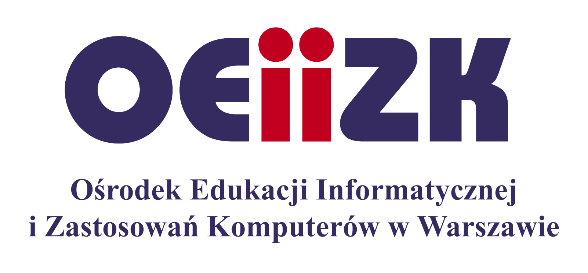 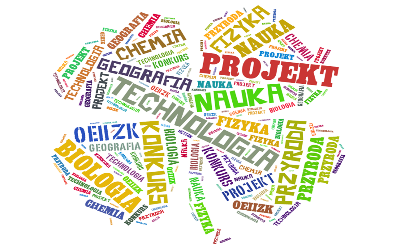 Seminarium online „Projekty przyrodnicze wspierane TIK” dla nauczycieli przedmiotów przyrodniczych i uczniów27 października 2021 roku, OEIiZKProgram15.00	Otwarcie seminarium – powitanie 15.10	Geologia w szkole – źródła materiałów na lekcje geografii, Anna Mitura, OKE15.40	Garthicphone na przedmiotach przyrodniczych, Bartek Krowiak, OEIiZK16.10	Dwujęzyczne nauczanie przedmiotów przyrodniczych, Anna Grzybowska, Artur Stępniak, 
 	NSP Gaudeamus16.30	Różne oblicza projektu przyrodniczego, Renata Sidoruk-Sołoducha, Justyna Kamińska, OEIiZK16.50	Prawo do ochrony wizerunku, Darek Brzuska, OEIiZK17.00	Prezentacja ubiegłorocznych zwycięzców konkursu17.20	Konkurs „Z technologią w świat nauki”, Renata Sidoruk-Sołoducha, OEIiZK17.30	Oferta OEIiZK, zakończenie seminarium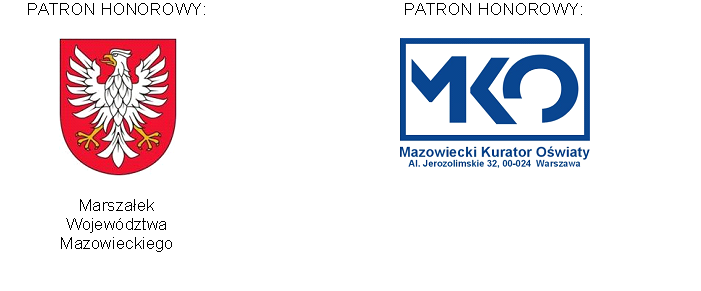 